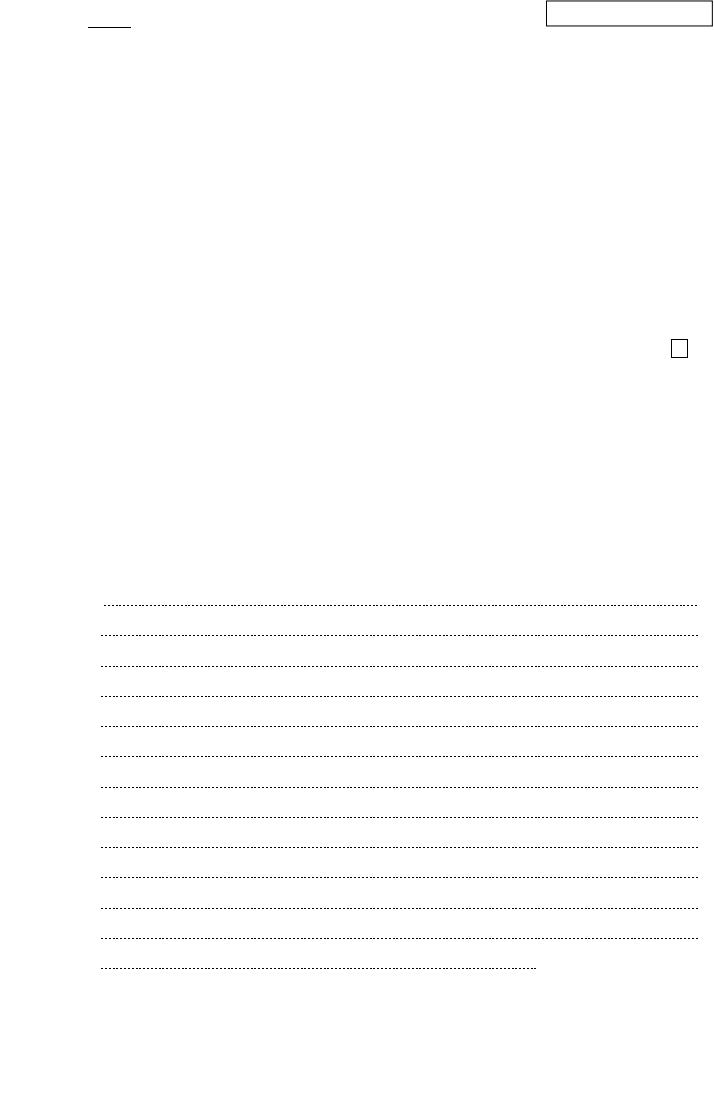 様式３No.高知県中山間地域等訪問看護師育成講座 「訪問看護スタートアップ研修」推薦書年月日高 知 県 立 大 学 学 長様推 薦 者 の 所 属 ・ 役 職推 薦 者 の 氏 名印下 記 の と お り 推 薦 い た し ま す 。記１ ． 応 募 者 の 氏 名２ ． 推 薦 す る 理 由※ 求 職 中 な ど で 推 薦 書 の 提 出 が 困 難 な 方 は ご 相 談 く だ さ い 。 ※ 新 卒 枠 の 場 合 、 推 薦 者 は 就 職 先 の 所 属 長 と な り ま す 。推 薦 書 に は 「 応 募 者 へ の 期 待 」 を ご 記 入 く だ さ い 。